İÇİNDEKİLERKurum Kimlik Bilgileri……………………………………………………………………………………………Kurumun Genel Özellikleri…………………………………………………………………………………….Personel Bilgileri……………………………………………………………………………………………………
3.1. Öğretmen Norm Kadro Bilgileri…………………………………………………………………………
3.2. Kurumda Çalışan Personel Sayısı………………………………………………………………………..Öğrenci Bilgileri……………………………………………………………………………………………………..
4.1. Şube ve Öğrenci Sayıları…………………………………………………………………………………….
4.2. Öğrencilere İlişkin Veriler…………………………………………………………………………………..Bina ve Arsa Bilgileri………………………………………………………………………………………………
5.1. Teknolojik Düzey………………………………………………………………………………………………..Kurumun Sosyal-Sportif Faaliyetleri……………………………………………………………………….Kurumun Başarıları ………………………………………………………………….	 Zekai ACAR	Okul Müdürü		ŞEHİT FAİK BAŞKAYA İLKOKULUİDARECİ, ÖĞRETMEN VE PERSONEL BİLGİLERİOKULUN ÖĞRENCİ SAYISI VE ŞUBE SAYILARI İLE İLGİLİ BİLGİLER	Zekai ACAR	Okul MüdürüBulunduğu YerÜÇEVLER KÖYÜKurumun Resmî AdıŞEHİT FAİK BAŞKAYA İLKOKULUAdresiÜÇEVLER KÖYÜ YÖRÜK SOK.ESKİPAZARTelefon0 370 848 51 68Belgegeçer-E-posta Adresi977097@meb.k12.trSeviyesiÖğretim ŞekliNORMALÖğretime Başlama Yılı1997-1998Kurum Kodu60764906Yabancı DiliİNGİLİZCEOkul MüdürüZEKAİ ACARMüdür YardımcısıSONGÜL TAKICAKTarihçesiŞehit Faik Başkaya İlkokulu1997-1998 Eğitim Öğretim yılında hizmete başlamıştır. Daha önceden 1986 yılında devlet millet işbirliği ile yapılmıştır. Yörük köyünde 1948 Yılından bu yana birleştirilmiş sınıf olarak  eğitim öğretim yapmaktayken İlköğretimin kesintisiz 8 yıla çıkmasıyla beraber müstakil olarak eğitim öğretime devam etmektedir.11 Nisan 2012 tarihinden itibaren Şehit Faik Başkaya İlkokulu olarak eğitim öğretim yapılmaktadır.Bina ve Arsa BilgileriOkulun bulunduğu alan 4 dönümlük bir alandır .Bunun 320 metrekaresi bina olup geriye kalanı oyun ve okul bahçesi alanıdır.Okulun İsmiOkulumuz Han Köy Yörük Üçevler İlköğretim Okulu adıyla açılmıştır. İlçemiz Deresemail Köyünden Süleyman oğlu Faik BAŞKAYA’nın  Hakkari İli Şemdinli İlçesi Derecik Karakolu mevkiinde bir kısım bölücü teröristin Türk milletinin bütünlüğüne ve devletin varlığına karşı 29 Eylül 1992 tarihinde giriştikleri yasa dışı eylemleri bastırmak üzere silahlı kuvvetlerimizce başlatılan harekat sonucunda görevini büyük bir cesaret ve feragatle ifa ederken şehitlik mertebesine ulaşmıştır. Şehitlik mertebesine eren kahraman evledını devletimizde unutmamış ve onun ismini yaşatmak için Valilik Makamının 30.03.2010 tarihli onayları ile okulumuzun adı ŞEHİT FAİK BAŞKAYA İLKOKULU olarak değiştirilmiştir.Derslik Sayısı5Ana Sınıfı Derslik Sayısı1Özel Eğitim Sınıfı Derslik SayısıYOKİşlik ve AtölyelerYOKDiğer AlanlarIsınma Şekli, Elektrik ve Su DurumuKALORİFER- ŞEBEKE SUYU- Güvenlik ve HijyenKAMERA SİSTEMİ İLE İZLENMEKTEDİRKayıt Kabul ŞartlarıADRESE DAYALI KAYIT SİSTEMİ VARDIRSıra NoBranş AdıDers SaatiNorm KadroKadroluSözleşmeliAylıksız İzindeÜcretli/ GörevlendirmeTOPLAMNorm İhtiyaç/ Fazlalık1Okul Müdürü11---1-2Müdür Yardımcısı11---1-3Okul Öncesi Öğret.11---1-4Sınıf Öğretmenliği44---4-5Yabancı Dil (İngilizce)61---1116Din Kül. Ve Ah. Bilgisi2----11-7Rehber Öğretmen--------TOPLAMTOPLAM887291KadroluAylıksızİzindeSözleşmeliGörevlendirmeÜcretliToplamİhtiyaçYönetici2----2-Öğretmen5----5-Hizmetli---1-1-TOPLAM7--1-8-2017 Yılı İtibariyle Öğretmenlerin Eğitim Durumu2017 Yılı İtibariyle Öğretmenlerin Eğitim Durumu2017 Yılı İtibariyle Öğretmenlerin Eğitim Durumu2017 Yılı İtibariyle Öğretmenlerin Eğitim DurumuSıraEğitim DüzeyiSayıYüzde1Ön Lisans12Lisans63Yüksek Lisans-1. Sınıf2. Sınıf3. Sınıf4. SınıfAna SınıfıTOPLAMŞube Sayısı111115Öğrenci Sayısı1311581451Yıllara Göre Sınıf MevcutlarıYıllara Göre Sınıf MevcutlarıYıllara Göre Sınıf MevcutlarıYıllara Göre Sınıf Mevcutlarıİlköğretim 1. Kademe Ortalama Sınıf Mevcutlarıİlköğretim 1. Kademe Ortalama Sınıf Mevcutlarıİlköğretim 1. Kademe Ortalama Sınıf Mevcutlarıİlköğretim 1. Kademe Ortalama Sınıf Mevcutları2015-20162016-20172017-20182018-201959545151Öğrenci Sayısına İlişkin BilgilerÖğrenci Sayısına İlişkin BilgilerÖğrenci Sayısına İlişkin BilgilerÖğrenci Sayısına İlişkin BilgilerÖğrenci Sayısına İlişkin BilgilerÖğrenci Sayısına İlişkin BilgilerÖğrenci Sayısına İlişkin BilgilerÖğrenci Sayısına İlişkin BilgilerÖğrenci Sayısına İlişkin Bilgiler2015-20162015-20162016-20172016-20172017-20182017-20182018-20192018-2019KızErkekKızErkekKızErkekKızErkekÖğrenci Sayısı3524302428233021Toplam Öğrenci Sayısı5959545451515151İlköğretim 1. Kademe Karşılaştırmalı Öğretmen/Öğrenci Durumuİlköğretim 1. Kademe Karşılaştırmalı Öğretmen/Öğrenci Durumuİlköğretim 1. Kademe Karşılaştırmalı Öğretmen/Öğrenci Durumuİlköğretim 1. Kademe Karşılaştırmalı Öğretmen/Öğrenci Durumuİlköğretim 1. Kademe Karşılaştırmalı Öğretmen/Öğrenci DurumuÖğretmenÖğrenciOkulİlTürkiyeToplam Öğretmen SayısıToplam Öğrenci SayısıÖğretmen Başına Düşen Öğrenci SayısıÖğretmen Başına Düşen Öğrenci SayısıÖğretmen Başına Düşen Öğrenci Sayısı55110Yıllara Göre Mezun Olan Öğrenci OranıYıllara Göre Mezun Olan Öğrenci OranıYıllara Göre Mezun Olan Öğrenci OranıYıllara Göre Mezun Olan Öğrenci OranıYıllara Göre Mezun Olan Öğrenci OranıYıllara Göre Mezun Olan Öğrenci OranıYıllara Göre Mezun Olan Öğrenci OranıYıllara Göre Mezun Olan Öğrenci Oranı20162016201720172018201820192019Öğrenci SayısıMezun SayısıÖğrenci SayısıMezun SayısıÖğrenci SayısıMezun SayısıÖğrenci SayısıMezun Sayısı1818161610108Sınıf Tekrarı Yapan Öğrenci SayısıSınıf Tekrarı Yapan Öğrenci SayısıSınıf Tekrarı Yapan Öğrenci SayısıÖğretim YılıToplam Öğrenci SayısıSınıf Tekrarı Yapan Öğrenci Sayısı2016-20175402017-20185102018-2019510Devamsızlık Nedeniyle Sınıf Tekrarı Yapan Öğrenci SayısıDevamsızlık Nedeniyle Sınıf Tekrarı Yapan Öğrenci SayısıDevamsızlık Nedeniyle Sınıf Tekrarı Yapan Öğrenci SayısıÖğretim YılıToplam Öğrenci SayısıDevamsızlık Nedeniyle Sınıf Tekrarı Yapan Öğrenci Sayısı2016-20175402017-20185102018-2019510Ödül ve CezalarÖdül ve CezalarÖdül ve CezalarÖdül ve Cezalar2015-2016 2. Dönem2016-2017 2. Dönem2017-2018 2. DönemOnur Belgesi Alan Öğrenci Sayısı-1012Teşekkür Belgesi Alan Öğrenci Sayısı-72Takdir Belgesi Alan Öğrenci Sayısı-57Disiplin Cezası Alan Öğrenci Sayısı-00Birimin AdıSayısı/ÖzelliğiAna sınıfı1 (Ayrı Binada )Okul/Kurumun Teknolojik Alt YapısıOkul/Kurumun Teknolojik Alt YapısıOkul/Kurumun Teknolojik Alt YapısıOkul/Kurumun Teknolojik Alt YapısıOkul/Kurumun Teknolojik Alt YapısıAraç-Gereçler201620172018İhtiyaçMasaüstü Bilgisayar777Dizüstü Bilgisayar111Yazıcı666Tarayıcı---1Tepegöz---Projeksiyon445Televizyon---İnternet Bağlantısı111Fen Laboratuarı---Bilgisayar Laboratuarı---Faks---Video---DVD Player---Fotoğraf Makinesi---Kamera---Okulun İnternet SitesiVARVARVARSosyal-Kültürel ve Tanıtım ProgramlarıDışarıdan okulumuza gelen tiyatro ekipleri ,üniversite öğrencileri ve öğretmenlerimizin okul bünyesinde yaptığı etkinlikler öğrencilerimizin sosyal-kültürel olarak gelişimlerine katkıda bulunmaktadır.Gezi İnceleme ProgramlarıOkulumuz öğrencileri ile birlikte Yakın cevreyi tanıma ve Sinema izleme gibi geziler yapılmaktadır.Tören ve Kutlama ProgramlarıYıl boyunca kutlanacak olan belirli Gün ve haftalar yeri ve zamanı geldikçe kutlanmaktadır.Eğitici FaaliyetlerÖğrencilerin gelişimlerine uygun eğitici ve sosyal faaliyet çalışmaları yapılmaya devam etmektedir.Spor Alanındaki BaşarılarıSanat-Kültür Alanındaki Başarılarıİlçemizde ki sanatsal kültürel faaliyetlere katılınmaktadır.Okul PersoneliMevcutMevcutMevcut     AçıklamaOkul PersoneliKadınErkekToplamMüdür011Müdür Yardımcısı101Öğretmen (Kadrolu, Branş)000Öğretmen (Kadrolu, Sınıf) Okul Öncesi325Öğretmen (9. Madde,Branş)000Öğretmen (9. Madde, sınıf)000Memur000Yardımcı Hizmetli000Diğer Personeller101İş-kur (Temizlik)Genel Toplam6511SINIFIŞUBE SAYISIKIZ ÖĞRENCİ SAYISIERKEK ÖĞRENCİ SAYISITOPLAMANASINIFI195141-A176132-A165113-A12354-A1628TOPLAM5302151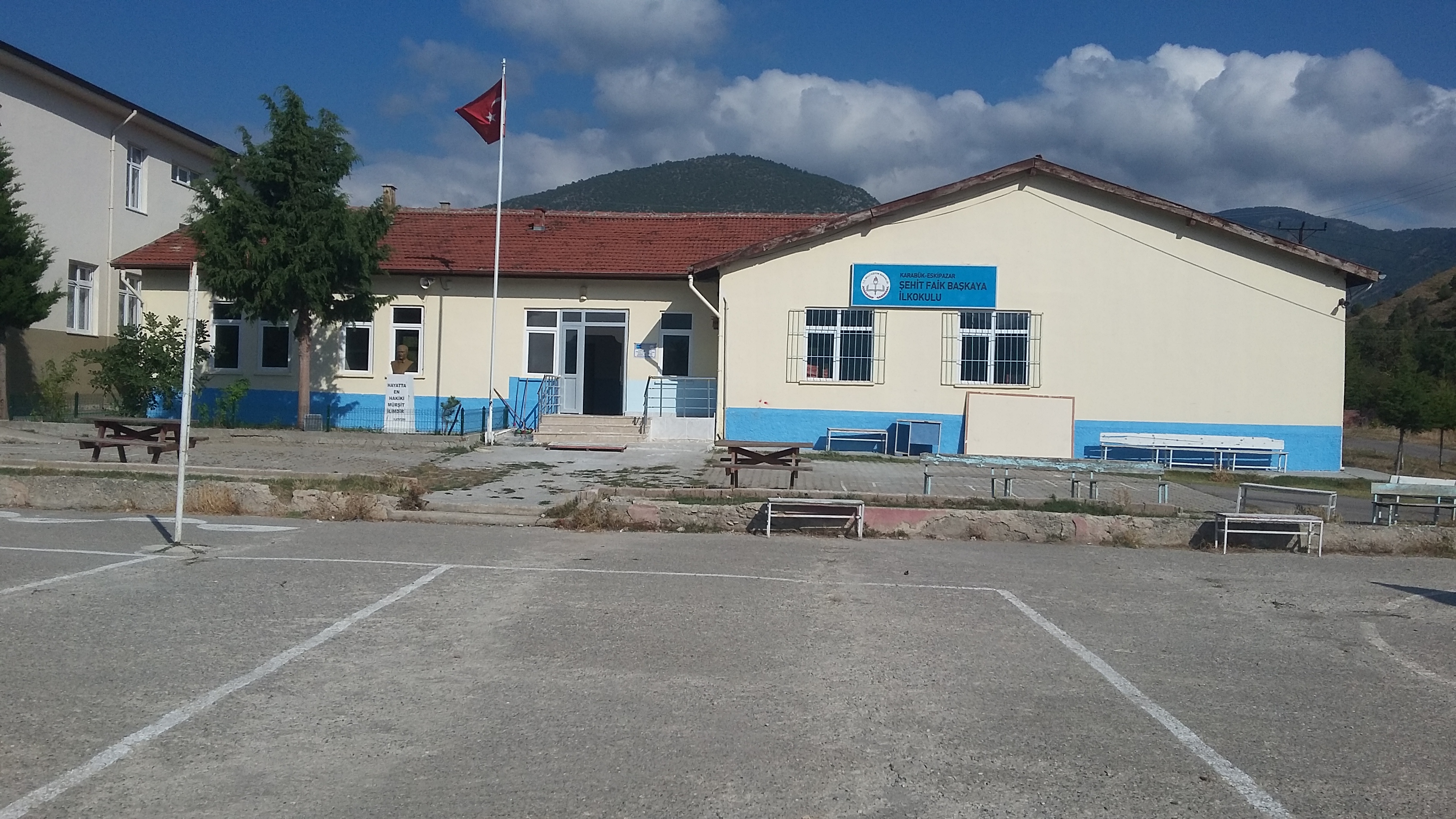 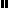 